6. Срок эксплуатацииСрок эксплуатации тележки ТМ1 – 3 года. Фактический срок службы не ограничивается указанным, а определяется техническим состоянием изделия.7. Гарантийные обязательстваГарантийный срок эксплуатации тележки ТМ1 – 12 месяцев со дня продажи, при условии  соблюдения потребителем правил транспортировки, хранения и эксплуатации.8. Свидетельство о приемкеТележка монтажная комплектация ТМ1-1; ТМ1-2 заводской №______  , соответствует ТУ 5221-014-88100293-2013, а так же техническим требованиям конструкторской документации и признана годной к эксплуатации.М.П.                 Дата выпуска:___________                ____________________   (подпись лица, ответственного за приемку)	9. Сведения о рекламацияхРекламации и другие сведения и претензии направлять по адресу: 453300, Респ. Башкортостан, г. Кумертау, ул. Ленина, д. 6, а/я 103 ООО АПП «Энергомаш», тел./факс (34761) 4-82-06.E-mail: em.app@mail.ru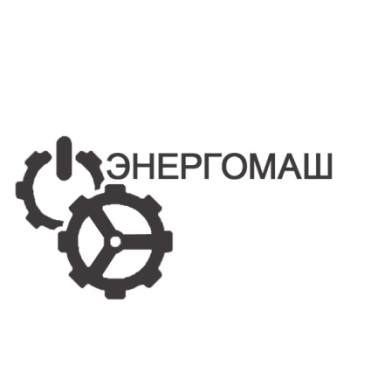 ООО АПП «Энергомаш»Тележка монтажная ТМ1Паспорт и руководство по эксплуатации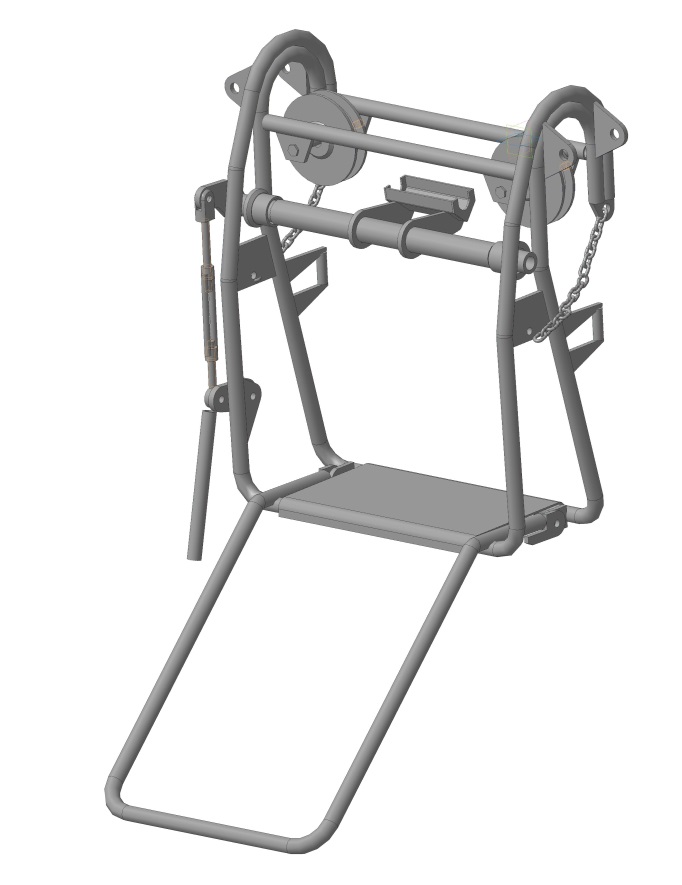 2017г.НазначениеТележка монтажная ТМ1 предназначена для проведения монтажных, ремонтных и инспекционных работ на ВЛ напряжением 110-220 кВ.  Тележка рассчитана для передвижения одного электромонтера по одному проводу сечением  не менее 240 мм² или стальному тросу сечением не менее 70мм². Ролики из алюминиевого сплава позволяют использовать ТМ1 на проводах и тросах диаметром до 40мм. Тележка ТМ1 выполнена из алюминиевого сплава и снабжена ручным тормозом для подтормаживания во время перемещения и остановки тележки, подставкой для ног и страховочным узлом.  Тележка ТМ1 изготавливается в климатическом исполнении  УХЛ категории 1 по ГОСТ 15150 и может работать в умеренно-холодном, тропическом морском климате от -40 до +40ºС. Конструкция тележки показана  на рисунке 1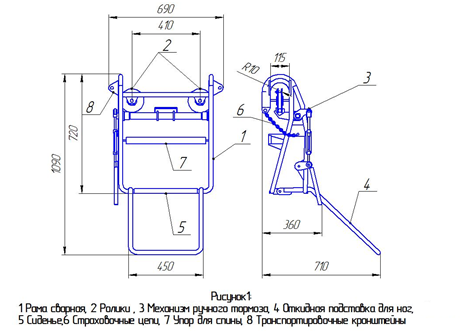 Технические характеристикиГрузоподъемность тележки не более – 100 кг;Габаритные размеры в собранном виде 720х690х360мм; в рабочем состоянии 1090х690х710мм;Максимальный диаметр провода и грозотроса -40 мм;Масса тележки – 14 кг;Материалы и покрытия изделия.- материал рымы – сплав алюминиевый АМГ-5;- в качестве подшипников  в  роликах используются подшипники качения;-в трущихся частях механизма ручного тормоза и откидной подставки для ног в качестве подшипников скольжения используются фторопластовые втулки и шайбы;- упор для спины изготовлен из капронового стропа длиной 1000мм сшироким кушаком;- рукоятка ручного тормоза снабжена резиной ручкой;- тормозная колодка изготовлена из плотных сортов древесины;- покрытие стальных  деталей - Ц9хр.Комплектность 5. Условия транспортировки и храненияСрок хранения не более 3-х лет при соблюдении условий хранения группы 3 по ГОСТ 15150. По истечении указанного срока хранения без эксплуатации необходимо провести эксплуатационные испытания. Изделие может транспортироваться всеми видами транспорта в соответствии с правилами перевозок, действующими в данном виде транспорта.ПоказателиЕд.измер.МодельМодельПоказателиЕд.измер.ТМ1-1ТМ1-2Тележка монтажная ТМ1 в сборешт11Паспорт и руководство по эксплуатациишт11Счетчик метровшт-1